О согласовании разграничения имущества муниципального образования Октябрьский район, передаваемого в собственность сельского поселенияМалый Атлым Рассмотрев предложение администрации Октябрьского района о разграничении имущества муниципального образования Октябрьский район, предназначенное для обеспечения малоимущих граждан, проживающих в поселении и нуждающихся в улучшении жилищных условий, жилыми помещениями в соответствии с жилищным законодательством, передаваемого в собственность сельского поселения Малый Атлым Совет поселения РЕШИЛ:Согласовать предложение о разграничении имущества муниципального образования Октябрьский район, передаваемого в собственность сельского поселения Малый Атлым согласно приложению.Решение вступает в силу со дня подписания.Глава сельского поселения Малый Атлым                                               С.В. ДейнекоПриложение 1к решению Совета депутатовсельского поселения Малый Атлым                                                    от  05.05.2016 года № 146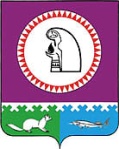 СОВЕТ ДЕПУТАТОВ СЕЛЬСКОГО ПОСЕЛЕНИЯ МАЛЫЙ АТЛЫМОктябрьского районаХанты – Мансийского автономного округа – ЮгрыРЕШЕНИЕСОВЕТ ДЕПУТАТОВ СЕЛЬСКОГО ПОСЕЛЕНИЯ МАЛЫЙ АТЛЫМОктябрьского районаХанты – Мансийского автономного округа – ЮгрыРЕШЕНИЕСОВЕТ ДЕПУТАТОВ СЕЛЬСКОГО ПОСЕЛЕНИЯ МАЛЫЙ АТЛЫМОктябрьского районаХанты – Мансийского автономного округа – ЮгрыРЕШЕНИЕСОВЕТ ДЕПУТАТОВ СЕЛЬСКОГО ПОСЕЛЕНИЯ МАЛЫЙ АТЛЫМОктябрьского районаХанты – Мансийского автономного округа – ЮгрыРЕШЕНИЕСОВЕТ ДЕПУТАТОВ СЕЛЬСКОГО ПОСЕЛЕНИЯ МАЛЫЙ АТЛЫМОктябрьского районаХанты – Мансийского автономного округа – ЮгрыРЕШЕНИЕСОВЕТ ДЕПУТАТОВ СЕЛЬСКОГО ПОСЕЛЕНИЯ МАЛЫЙ АТЛЫМОктябрьского районаХанты – Мансийского автономного округа – ЮгрыРЕШЕНИЕСОВЕТ ДЕПУТАТОВ СЕЛЬСКОГО ПОСЕЛЕНИЯ МАЛЫЙ АТЛЫМОктябрьского районаХанты – Мансийского автономного округа – ЮгрыРЕШЕНИЕСОВЕТ ДЕПУТАТОВ СЕЛЬСКОГО ПОСЕЛЕНИЯ МАЛЫЙ АТЛЫМОктябрьского районаХанты – Мансийского автономного округа – ЮгрыРЕШЕНИЕСОВЕТ ДЕПУТАТОВ СЕЛЬСКОГО ПОСЕЛЕНИЯ МАЛЫЙ АТЛЫМОктябрьского районаХанты – Мансийского автономного округа – ЮгрыРЕШЕНИЕСОВЕТ ДЕПУТАТОВ СЕЛЬСКОГО ПОСЕЛЕНИЯ МАЛЫЙ АТЛЫМОктябрьского районаХанты – Мансийского автономного округа – ЮгрыРЕШЕНИЕ«05 »мая2016№146с. Малый Атлымс. Малый Атлымс. Малый Атлымс. Малый Атлымс. Малый Атлымс. Малый Атлымс. Малый Атлымс. Малый Атлымс. Малый Атлымс. Малый АтлымПредложенияПредложенияПредложенияПредложенияо разграничении имущества о разграничении имущества о разграничении имущества о разграничении имущества муниципального образования Октябрьский район, муниципального образования Октябрьский район, муниципального образования Октябрьский район, муниципального образования Октябрьский район, передаваемого в муниципальную собственность сельского поселения Малый Атлымпередаваемого в муниципальную собственность сельского поселения Малый Атлымпередаваемого в муниципальную собственность сельского поселения Малый Атлымпередаваемого в муниципальную собственность сельского поселения Малый Атлымпередаваемого в муниципальную собственность сельского поселения Малый Атлымпередаваемого в муниципальную собственность сельского поселения Малый Атлымпередаваемого в муниципальную собственность сельского поселения Малый Атлым№ п/пНаименование и основные характеристики объектаНаименование и основные характеристики объектаМестонахождение имущества или иная информация, индивидуализирующая имуществоМестонахождение имущества или иная информация, индивидуализирующая имуществоБалансовая  стоимость, тыс.рубБалансовая  стоимость, тыс.руб1. Жилищный фонд социального использования для обеспечения малоимущих граждан, проживающих в поселении и нуждающихся в улучшении жилищных условий, жилыми помещениями на условиях договора социального найма, а также имущество, необходимое для содержания муниципального жилищного фонда1. Жилищный фонд социального использования для обеспечения малоимущих граждан, проживающих в поселении и нуждающихся в улучшении жилищных условий, жилыми помещениями на условиях договора социального найма, а также имущество, необходимое для содержания муниципального жилищного фонда1. Жилищный фонд социального использования для обеспечения малоимущих граждан, проживающих в поселении и нуждающихся в улучшении жилищных условий, жилыми помещениями на условиях договора социального найма, а также имущество, необходимое для содержания муниципального жилищного фонда1. Жилищный фонд социального использования для обеспечения малоимущих граждан, проживающих в поселении и нуждающихся в улучшении жилищных условий, жилыми помещениями на условиях договора социального найма, а также имущество, необходимое для содержания муниципального жилищного фонда1. Жилищный фонд социального использования для обеспечения малоимущих граждан, проживающих в поселении и нуждающихся в улучшении жилищных условий, жилыми помещениями на условиях договора социального найма, а также имущество, необходимое для содержания муниципального жилищного фонда1. Жилищный фонд социального использования для обеспечения малоимущих граждан, проживающих в поселении и нуждающихся в улучшении жилищных условий, жилыми помещениями на условиях договора социального найма, а также имущество, необходимое для содержания муниципального жилищного фонда1. Жилищный фонд социального использования для обеспечения малоимущих граждан, проживающих в поселении и нуждающихся в улучшении жилищных условий, жилыми помещениями на условиях договора социального найма, а также имущество, необходимое для содержания муниципального жилищного фонда1.1.Всего 9 объектов, в том числе:Всего 9 объектов, в том числе:23 313,121  23 313,121  Двухквартирный, жилой дом в капитальном исполнении, год постройки 2014, в составе:Двухквартирный, жилой дом в капитальном исполнении, год постройки 2014, в составе: дом 14А, ул. Мира, п. Комсомольский, район Октябрьский, Ханты-Мансийский автономный округ-Югра, 628112 дом 14А, ул. Мира, п. Комсомольский, район Октябрьский, Ханты-Мансийский автономный округ-Югра, 6281121.1.1.Квартира №  1 (общая площадь 52,1 кв.м.)Квартира №  1 (общая площадь 52,1 кв.м.)технический паспорт на объект от 05.12.2014, свидетельство о государственной регистрации права 86-АА 001701 от 08.02.2016технический паспорт на объект от 05.12.2014, свидетельство о государственной регистрации права 86-АА 001701 от 08.02.20162 233,000  2 233,000  1.1.2.Квартира №  2 (общая площадь 52,1 кв.м.)Квартира №  2 (общая площадь 52,1 кв.м.)технический паспорт на объект от 05.12.2014, свидетельство о государственной регистрации права 86-АА 001700 от 08.02.2016технический паспорт на объект от 05.12.2014, свидетельство о государственной регистрации права 86-АА 001700 от 08.02.20162 233,000  2 233,000  Двухквартирный, жилой дом в капитальном исполнении, год постройки 2014, в составе:Двухквартирный, жилой дом в капитальном исполнении, год постройки 2014, в составе: дом 3А, ул. Мира, п. Комсомольский, район Октябрьский, Ханты-Мансийский автономный округ-Югра, 628112 дом 3А, ул. Мира, п. Комсомольский, район Октябрьский, Ханты-Мансийский автономный округ-Югра, 6281121.1.3.Квартира №  1 (общая площадь 52,1 кв.м.)Квартира №  1 (общая площадь 52,1 кв.м.)технический паспорт на объект от 05.12.2014, технический план на объект от 05.12.2014, кадастровый паспорт на объект от 08.05.2015, свидетельство о государственной регистрации права 86-АА 001702 от 08.02.2016технический паспорт на объект от 05.12.2014, технический план на объект от 05.12.2014, кадастровый паспорт на объект от 08.05.2015, свидетельство о государственной регистрации права 86-АА 001702 от 08.02.20162 233,000  2 233,000  1.1.4.Квартира №  2 (общая площадь 78,8 кв.м.)Квартира №  2 (общая площадь 78,8 кв.м.)технический паспорт на объект от 05.12.2014, технический план на объект от 05.12.2014, кадастровый паспорт на объект от 08.05.2015, свидетельство о государственной регистрации права 86-АА 001698 от 08.02.2016технический паспорт на объект от 05.12.2014, технический план на объект от 05.12.2014, кадастровый паспорт на объект от 08.05.2015, свидетельство о государственной регистрации права 86-АА 001698 от 08.02.20163 654,000  3 654,000  Двухквартирный, жилой дом в капитальном исполнении, год постройки 2014, в составе:Двухквартирный, жилой дом в капитальном исполнении, год постройки 2014, в составе: дом 1А, ул. Мира, п. Комсомольский, район Октябрьский, Ханты-Мансийский автономный округ-Югра, 628112 дом 1А, ул. Мира, п. Комсомольский, район Октябрьский, Ханты-Мансийский автономный округ-Югра, 6281121.1.5.Квартира №  1 (общая площадь 65 кв.м.)Квартира №  1 (общая площадь 65 кв.м.)технический паспорт на объект от 05.12.2014, технический план на объект от 05.12.2014, кадастровый паспорт на объект от 08.05.2015, свидетельство о государственной регистрации права 86-АА 001712 от 05.02.2016технический паспорт на объект от 05.12.2014, технический план на объект от 05.12.2014, кадастровый паспорт на объект от 08.05.2015, свидетельство о государственной регистрации права 86-АА 001712 от 05.02.20162 892,750  2 892,750  1.1.6.Квартира №  2 (общая площадь 65 кв.м.)Квартира №  2 (общая площадь 65 кв.м.)технический паспорт на объект от 05.12.2014, технический план на объект от 05.12.2014, кадастровый паспорт на объект от 08.05.2015, свидетельство о государственной регистрации права 86-АА 001711 от 05.02.2016технический паспорт на объект от 05.12.2014, технический план на объект от 05.12.2014, кадастровый паспорт на объект от 08.05.2015, свидетельство о государственной регистрации права 86-АА 001711 от 05.02.20162 892,750  2 892,750  Часть двухквартирного, жилого дома в капитальном исполнении, год постройки 2015, в составе:Часть двухквартирного, жилого дома в капитальном исполнении, год постройки 2015, в составе: дом 14а, ул. Московская, с. Малый Атлым, район Октябрьский, Ханты-Мансийский автономный округ-Югра, 628120 дом 14а, ул. Московская, с. Малый Атлым, район Октябрьский, Ханты-Мансийский автономный округ-Югра, 6281201.1.7.Квартира №  1 (общая площадь 51,7 кв.м.)Квартира №  1 (общая площадь 51,7 кв.м.)кадастровый паспорт на объект от 24.06.2015, свидетельство о государственной регистрации права 86- АА 001703 от 08.02.2016кадастровый паспорт на объект от 24.06.2015, свидетельство о государственной регистрации права 86- АА 001703 от 08.02.20162 247,491  2 247,491  Часть двухквартирного, жилого дома в капитальном исполнении, год постройки 2014, в составе:Часть двухквартирного, жилого дома в капитальном исполнении, год постройки 2014, в составе: дом 19в, ул. Центральная, с. Малый Атлым, район Октябрьский, Ханты-Мансийский автономный округ-Югра, 628120 дом 19в, ул. Центральная, с. Малый Атлым, район Октябрьский, Ханты-Мансийский автономный округ-Югра, 6281201.1.8.Квартира №  1 (общая площадь 50,3 кв.м.)Квартира №  1 (общая площадь 50,3 кв.м.)технический паспорт на объект от 05.12.2014, кадастровый паспорт на объект от 29.05.2015, технический план на объект от 05.12.2014, свидетельство о государственной регистрации права 86-АА 001705 от 08.02.2016технический паспорт на объект от 05.12.2014, кадастровый паспорт на объект от 29.05.2015, технический план на объект от 05.12.2014, свидетельство о государственной регистрации права 86-АА 001705 от 08.02.20162 186,630  2 186,630  Часть трехквартирного, жилого дома в капитальном исполнении, год постройки 2015, в составе:Часть трехквартирного, жилого дома в капитальном исполнении, год постройки 2015, в составе: дом 8А, ул. Советская, с. Малый Атлым, район Октябрьский, Ханты-Мансийский автономный округ-Югра, 628120 дом 8А, ул. Советская, с. Малый Атлым, район Октябрьский, Ханты-Мансийский автономный округ-Югра, 6281201.1.9.Квартира №  1 (общая площадь 64,2 кв.м.)Квартира №  1 (общая площадь 64,2 кв.м.)технический паспорт на объект от 25.05.2015, кадастровый паспорт на объект от 24.06.2015, свидетельство о государственной регистрации права 86-АА 001699 от 08.02.2016технический паспорт на объект от 25.05.2015, кадастровый паспорт на объект от 24.06.2015, свидетельство о государственной регистрации права 86-АА 001699 от 08.02.20162 740,500  2 740,500  